Документ предоставлен КонсультантПлюс
СРАВНЕНИЕОГЛАВЛЕНИЕПриказ ФСС РФ от 13.05.2022 N 185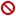 "Об утверждении форм документов, применяемых в целях возмещения территориальными органами Фонда социального страхования Российской Федерации страхователю расходов на оплату дополнительных выходных дней, предоставляемых для ухода за детьми-инвалидами одному из родителей (опекуну, попечителю), порядка и условий направления страхователю решения об отказе в возмещении расходов на оплату дополнительных выходных дней для ухода за детьми-инвалидами в форме электронного документа по телекоммуникационным каналам связи"(Зарегистрировано в Минюсте России 19.07.2022 N 69313)Приказ СФР от 16.01.2024 N 28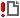 "Об утверждении форм документов, применяемых в целях возмещения территориальными органами Фонда пенсионного и социального страхования Российской Федерации страхователю расходов на оплату дополнительных выходных дней, предоставляемых для ухода за детьми-инвалидами одному из родителей (опекуну, попечителю), порядка и условий направления страхователю решения об отказе в возмещении расходов на оплату дополнительных выходных дней, предоставляемых для ухода за детьми-инвалидами одному из родителей (опекуну, попечителю), в форме электронного документа по телекоммуникационным каналам связи"(Зарегистрировано в Минюсте России 12.04.2024 N 77851)См. ОглавлениеСм. ОглавлениеЗарегистрировано в Минюсте России 19 июля 2022 г. N 69313ФОНД СОЦИАЛЬНОГО СТРАХОВАНИЯ РОССИЙСКОЙ ФЕДЕРАЦИИПРИКАЗот 13 мая 2022 г. N 185ОБ УТВЕРЖДЕНИИ ФОРМ ДОКУМЕНТОВ,ПРИМЕНЯЕМЫХ В ЦЕЛЯХ ВОЗМЕЩЕНИЯ ТЕРРИТОРИАЛЬНЫМИОРГАНАМИ ФОНДА СОЦИАЛЬНОГО СТРАХОВАНИЯ РОССИЙСКОЙ ФЕДЕРАЦИИСТРАХОВАТЕЛЮ РАСХОДОВ НА ОПЛАТУ ДОПОЛНИТЕЛЬНЫХ ВЫХОДНЫХДНЕЙ, ПРЕДОСТАВЛЯЕМЫХ ДЛЯ УХОДА ЗА ДЕТЬМИ-ИНВАЛИДАМИ ОДНОМУИЗ РОДИТЕЛЕЙ (ОПЕКУНУ, ПОПЕЧИТЕЛЮ), ПОРЯДКА И УСЛОВИЙНАПРАВЛЕНИЯ СТРАХОВАТЕЛЮ РЕШЕНИЯ ОБ ОТКАЗЕ В ВОЗМЕЩЕНИИРАСХОДОВ НА ОПЛАТУ ДОПОЛНИТЕЛЬНЫХ ВЫХОДНЫХ ДНЕЙ ДЛЯ УХОДАЗА ДЕТЬМИ-ИНВАЛИДАМИ В ФОРМЕ ЭЛЕКТРОННОГО ДОКУМЕНТАПО ТЕЛЕКОММУНИКАЦИОННЫМ КАНАЛАМ СВЯЗИЗарегистрировано в Минюсте России 12 апреля 2024 г. N 77851ФОНД ПЕНСИОННОГО И СОЦИАЛЬНОГО СТРАХОВАНИЯРОССИЙСКОЙ ФЕДЕРАЦИИПРИКАЗот 16 января 2024 г. N 28ОБ УТВЕРЖДЕНИИ ФОРМ ДОКУМЕНТОВ,ПРИМЕНЯЕМЫХ В ЦЕЛЯХ ВОЗМЕЩЕНИЯ ТЕРРИТОРИАЛЬНЫМИОРГАНАМИ ФОНДА ПЕНСИОННОГО И СОЦИАЛЬНОГО СТРАХОВАНИЯРОССИЙСКОЙ ФЕДЕРАЦИИ СТРАХОВАТЕЛЮ РАСХОДОВ НА ОПЛАТУДОПОЛНИТЕЛЬНЫХ ВЫХОДНЫХ ДНЕЙ, ПРЕДОСТАВЛЯЕМЫХ ДЛЯ УХОДАЗА ДЕТЬМИ-ИНВАЛИДАМИ ОДНОМУ ИЗ РОДИТЕЛЕЙ (ОПЕКУНУ,ПОПЕЧИТЕЛЮ), ПОРЯДКА И УСЛОВИЙ НАПРАВЛЕНИЯ СТРАХОВАТЕЛЮРЕШЕНИЯ ОБ ОТКАЗЕ В ВОЗМЕЩЕНИИ РАСХОДОВ НА ОПЛАТУДОПОЛНИТЕЛЬНЫХ ВЫХОДНЫХ ДНЕЙ, ПРЕДОСТАВЛЯЕМЫХ ДЛЯ УХОДАЗА ДЕТЬМИ-ИНВАЛИДАМИ ОДНОМУ ИЗ РОДИТЕЛЕЙ (ОПЕКУНУ,ПОПЕЧИТЕЛЮ), В ФОРМЕ ЭЛЕКТРОННОГО ДОКУМЕНТАПО ТЕЛЕКОММУНИКАЦИОННЫМ КАНАЛАМ СВЯЗИВ соответствии с подпунктом "а" пункта 3, пунктом 6 и пунктом 7 Правил возмещения территориальным органом Фонда социального страхования Российской Федерации страхователю расходов на оплату дополнительных выходных дней, предоставляемых для ухода за детьми-инвалидами одному из родителей (опекуну, попечителю), утвержденных постановлением Правительства Российской Федерации от 9 августа 2021 г. N 1320 (Собрание законодательства Российской Федерации, 2021, N 33, ст. 6111), приказываю:утвердить:форму заявления о возмещении расходов на оплату дополнительных выходных дней для ухода за детьми-инвалидами согласно приложению N 1;В соответствии с подпунктом "а" пункта 3, пунктами 6 и 7 Правил возмещения территориальным органом Фонда пенсионного и социального страхования Российской Федерации страхователю расходов на оплату дополнительных выходных дней, предоставляемых для ухода за детьми-инвалидами одному из родителей (опекуну, попечителю), утвержденных постановлением Правительства Российской Федерации от 9 августа 2021 г. N 1320, приказываю:1. Утвердить:форму заявления о возмещении расходов на оплату дополнительных выходных дней, предоставляемых для ухода за детьми-инвалидами одному из родителей (опекуну, попечителю), согласно приложению N 1 к настоящему приказу;форму решения об отказе в возмещении расходов на оплату дополнительных выходных дней для ухода за детьми-инвалидами согласно приложению N 2;форму решения об отказе в возмещении расходов на оплату дополнительных выходных дней, предоставляемых для ухода за детьми-инвалидами одному из родителей (опекуну, попечителю), согласно приложению N 2 к настоящему приказу;порядок и условия направления страхователю решения об отказе в возмещении расходов на оплату дополнительных выходных дней для ухода за детьми-инвалидами в форме электронного документа по телекоммуникационным каналам связи согласно приложению N 3.порядок и условия направления страхователю решения об отказе в возмещении расходов на оплату дополнительных выходных дней, предоставляемых для ухода за детьми-инвалидами одному из родителей (опекуну, попечителю), в форме электронного документа по телекоммуникационным каналам связи согласно приложению N 3 к настоящему приказу.2. Признать утратившим силу приказ Фонда социального страхования Российской Федерации от 13 мая 2022 г. N 185 "Об утверждении форм документов, применяемых в целях возмещения территориальными органами Фонда социального страхования Российской Федерации страхователю расходов на оплату дополнительных выходных дней, предоставляемых для ухода за детьми-инвалидами одному из родителей (опекуну, попечителю), порядка и условий направления страхователю решения об отказе в возмещении расходов на оплату дополнительных выходных дней, предоставляемых для ухода за детьми-инвалидами одному из родителей (опекуну, попечителю), в форме электронного документа по телекоммуникационным каналам связи" (зарегистрирован Министерством юстиции Российской Федерации 19 июля 2022 г., регистрационный N 69313).ПредседательС.ЧИРКОВВременно исполняющий обязанностипредседателя ФондаА.П.ПОЛИКАШИНПриложение N 1к приказу Фонда социального страхованияРоссийской Федерацииот 13 мая 2022 г. N 185Приложение N 1Утвержденаприказом Фонда пенсионногои социального страхованияРоссийской Федерацииот 16 января 2024 г. N 28ФормаФормаПриложение N 2к приказу Фонда социального страхованияРоссийской Федерацииот 13 мая 2022 г. N 185Приложение N 2Утвержденаприказом Фонда пенсионногои социального страхованияРоссийской Федерацииот 16 января 2024 г. N 28ФормаФормаПриложение N 3к приказу Фонда социального страхованияРоссийской Федерацииот 13 мая 2022 г. N 185Приложение N 3Утвержденыприказом Фонда пенсионногои социального страхованияРоссийской Федерацииот 16.01.2024 N 28ПОРЯДОК И УСЛОВИЯНАПРАВЛЕНИЯ СТРАХОВАТЕЛЮ РЕШЕНИЯ ОБ ОТКАЗЕ В ВОЗМЕЩЕНИИРАСХОДОВ НА ОПЛАТУ ДОПОЛНИТЕЛЬНЫХ ВЫХОДНЫХ ДНЕЙ ДЛЯ УХОДАЗА ДЕТЬМИ-ИНВАЛИДАМИ В ФОРМЕ ЭЛЕКТРОННОГО ДОКУМЕНТАПО ТЕЛЕКОММУНИКАЦИОННЫМ КАНАЛАМ СВЯЗИПОРЯДОК И УСЛОВИЯНАПРАВЛЕНИЯ СТРАХОВАТЕЛЮ РЕШЕНИЯ ОБ ОТКАЗЕВ ВОЗМЕЩЕНИИ РАСХОДОВ НА ОПЛАТУ ДОПОЛНИТЕЛЬНЫХ ВЫХОДНЫХДНЕЙ, ПРЕДОСТАВЛЯЕМЫХ ДЛЯ УХОДА ЗА ДЕТЬМИ-ИНВАЛИДАМИ ОДНОМУИЗ РОДИТЕЛЕЙ (ОПЕКУНУ, ПОПЕЧИТЕЛЮ), В ФОРМЕ ЭЛЕКТРОННОГОДОКУМЕНТА ПО ТЕЛЕКОММУНИКАЦИОННЫМ КАНАЛАМ СВЯЗИ1. Настоящие порядок и условия определяют правила направления территориальным органом Фонда социального страхования Российской Федерации (далее - Фонд) страхователю решения об отказе в возмещении расходов на оплату дополнительных выходных дней для ухода за детьми-инвалидами (далее - Решение) в форме электронного документа по телекоммуникационным каналам связи с применением усиленной квалифицированной электронной подписи.2. Информационное взаимодействие страхователей и территориальных органов Фонда при направлении страхователю Решения в форме электронного документа осуществляется с использованием системы электронного документооборота Фонда по форматам, размещаемым на официальном сайте Фонда в информационно-телекоммуникационной сети "Интернет".1. Настоящие порядок и условия определяют правила направления территориальным органом Фонда пенсионного и социального страхования Российской Федерации страхователю решения об отказе в возмещении расходов на оплату дополнительных выходных дней, предоставляемых для ухода за детьми-инвалидами одному из родителей (опекуну, попечителю) (далее - решение), в форме электронного документа по телекоммуникационным каналам связи.2. Направление страхователю решения в форме электронного документа осуществляется с использованием системы электронного документооборота СФР.3. Участниками информационного взаимодействия при направлении Решения в форме электронного документа по телекоммуникационным каналам связи являются:территориальные органы Фонда;операторы электронного документооборота (в случае необходимости);страхователи (их уполномоченные представители).4. В процессе информационного взаимодействия при направлении Решения используются технологические электронные документы:1) квитанция подтверждения направления территориальным органом Фонда Решения, которая должна содержать сведения о дате направления территориальным органом Фонда Решения с указанием его даты и номера, а также идентификатор отправки;2) квитанция подтверждения получения страхователем Решения, которая должна содержать сведения о дате получения Решения страхователем, а также дату, номер Решения и регистрационный номер страхователя.5. Направление Решения по телекоммуникационным каналам связи допускается при обязательном использовании средств электронной подписи в соответствии с Федеральным законом от 6 апреля 2011 г. N 63-ФЗ "Об электронной подписи" <1>.3. При направлении решения используются технологические электронные документы:1) квитанция подтверждения направления территориальным органом СФР решения, которая должна содержать сведения о дате направления территориальным органом СФР решения с указанием его даты и номера, а также идентификатор отправки;2) квитанция подтверждения получения страхователем решения, которая должна содержать сведения о дате получения решения страхователем, а также дату, номер решения и регистрационный номер страхователя.4. Направление решения по телекоммуникационным каналам связи допускается при обязательном использовании средств электронной подписи в соответствии с Федеральным законом от 6 апреля 2011 г. N 63-ФЗ "Об электронной подписи".--------------------------------<1> Собрание законодательства Российской Федерации, 2011, N 15, ст. 2036; 2021, N 27, ст. 5187.6. Направление Решения по телекоммуникационным каналам связи осуществляется в зашифрованном виде.7. Решение формируется территориальным органом Фонда и направляется страхователю, в отношении которого оно вынесено, в течение 5 рабочих дней после дня его вынесения в форме электронного документа по телекоммуникационным каналам связи.5. Направление решения по телекоммуникационным каналам связи осуществляется в зашифрованном виде.6. Решение территориального органа СФР направляется страхователю, в отношении которого оно вынесено, в течение 5 рабочих дней после дня его вынесения в форме электронного документа по телекоммуникационным каналам связи.8. Решение, подписанное усиленной квалифицированной электронной подписью Фонда, признается равнозначным Решению, составленному на бумажном носителе и подписанному собственноручной подписью должностного лица территориального органа Фонда.9. Датой направления страхователю Решения по телекоммуникационным каналам связи считается дата, зафиксированная в квитанции подтверждения направления территориальным органом Фонда Решения.7. Датой направления страхователю решения по телекоммуникационным каналам связи считается дата, зафиксированная в квитанции подтверждения направления территориальным органом СФР решения.ПриказПриложение N 1. Заявление о возмещении расходов на оплату дополнительных выходных дней для ухода за детьми-инвалидами (Форма)1. Сведения о родителе (опекуне, попечителе)2. Сведения о родителе (опекуне, попечителе)3. Сведения о родителе (опекуне, попечителе)Приложение N 2. Решение об отказе в возмещении расходов на оплату дополнительных выходных дней для ухода за детьми-инвалидами (Форма)Приложение N 3. Порядок и условия направления страхователю решения об отказе в возмещении расходов на оплату дополнительных выходных дней для ухода за детьми-инвалидами в форме электронного документа по телекоммуникационным каналам связиПриказПриложение N 1. Заявление о возмещении расходов на оплату дополнительных выходных дней, предоставляемых для ухода за детьми-инвалидами одному из родителей (опекуну, попечителю) (Форма)1. Сведения о родителе (опекуне, попечителе)Сведения о ребенкеСведения о справке, подтверждающей инвалидностьСведения о приказе (приказах) о предоставлении дополнительных выходных днейМесяц, год и количество дополнительных выходных дней, фактически предоставленныхМесяц, год, за который дополнительные выходные дни не были использованы, и количество накопленных дополнительных выходных дней, не использованных обоими родителями (опекунами, попечителями)Месяц, год и количество накопленных дополнительных выходных дней, фактически предоставленных2. Сведения о родителе (опекуне, попечителе)Сведения о ребенкеСведения о справке, подтверждающей инвалидностьСведения о приказе (приказах) о предоставлении дополнительных выходных днейМесяц, год и количество дополнительных выходных дней, фактически предоставленныхМесяц, год, за который дополнительные выходные дни не были использованы, и количество накопленных дополнительных выходных дней, не использованных обоими родителями (опекунами, попечителями)Месяц, год и количество накопленных дополнительных выходных дней, фактически предоставленныхСведения о страхователеБанковские реквизиты для перечисления средств на возмещение расходов на оплату дополнительных выходных днейОтметка территориального органа Фонда пенсионного и социального страхования Российской Федерации о принятии заявленияПриложение N 2. Решение об отказе в возмещении расходов на оплату дополнительных выходных дней, предоставляемых для ухода за детьми-инвалидами одному из родителей (опекуну, попечителю) (Форма)Сведения о родителе (опекуне, попечителе)Приложение N 3. Порядок и условия направления страхователю решения об отказе в возмещении расходов на оплату дополнительных выходных дней, предоставляемых для ухода за детьми-инвалидами одному из родителей (опекуну, попечителю), в форме электронного документа по телекоммуникационным каналам связи